J Í D E L N Í Č E K        23. 01.  -  27. 01. 2017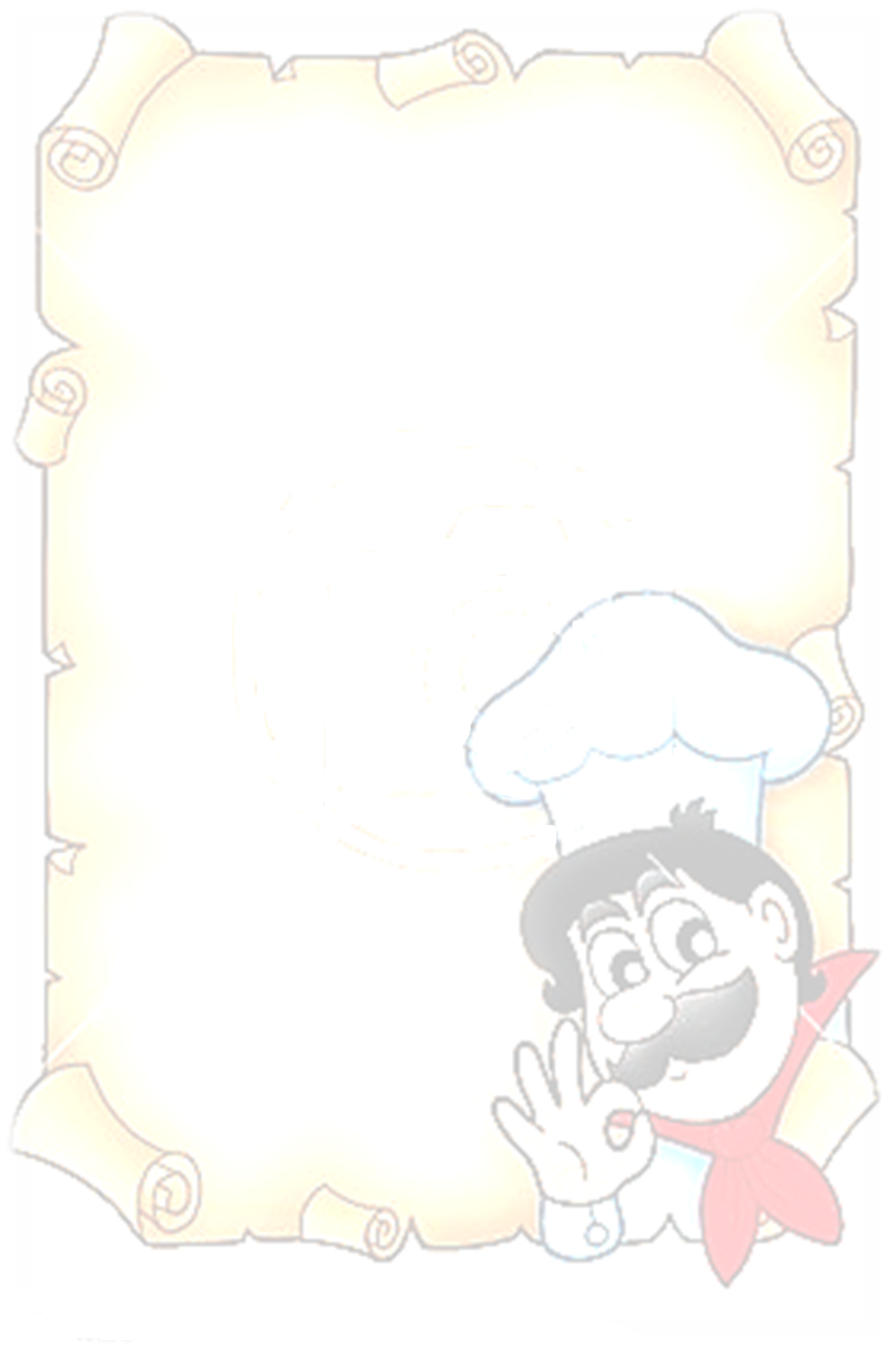 Pondělí:       Pol. frankfurtská, rohlík - obsahuje – 1                               Šunkofleky, okurka - obsahuje – 1,3,7                      / Fleky s krůtím masem, okurka /*** - obsahuje – 1,3,7Úterý:           Pol. krupicová s vejcem – obsahuje – 1,3,9                       Hovězí maso na žampiónech, h. knedlík / rýže – obs. – 1,3,7Středa:          Pol. vývar s hrachovými nudličkami – obsahuje – 9                       Přírodní ml. vepřový řízek, br. kaše, zelenina – obsahuje – 1,3,7                      / Rybí filé na másle, bramborová kaše, zelenina /* - obs. – 4,7                                                   Čtvrtek:         Pol. rajská s bulgurem – obsahuje – 1                        Drůbeží rizoto, sýr, zelný salát – obsahuje – 7 Pátek:           Pol. zeleninová s pohankou – obsahuje – 1,9                        Vepř. plátek, opečený brambor, tatarka – obs. – 1,3,7,10J Í D E L N Í Č E K        30. 01.  -  03. 02. 2017 Pondělí:         Pol. luštěninová - obsahuje – 1,6,9                                      Lečo s klobásou, vařený brambor - obsahuje – 3,7                         / Zeleninové lečo, vařený brambor /*** - obsahuje – 3,7 Úterý:            Pol. bramboračka – obsahuje – 1,9                         Kuře na paprice, houskový knedlík / těstoviny – obs. – 1,3,7  Středa:          Pol. slepičí s nudlemi – obsahuje – 1,3,9                                    Cmunda po kaplicku, kysané zelí – obsahuje – 1,3                         / Cizrna po záhorácku, grilované tofu, pečivo /*** - obs. – 1,6  Čtvrtek:         Pol. rybí s houskou - obsahuje – 1,4,9                          Hovězí roštěná, rýže – obsahuje – 1  Pátek:            Pol. zeleninový vývar s kapáním – obsahuje – 1,3,9                          Těstoviny zapeč. s vepřovým masem, zelný salát – obs. – 1,3,7Prosím vrátit vyplněné jídelníčky do   20. 01. 2017Číselné označení alergenů – viz    SEZNAM   ALERGENŮ     /       Změna jídelníčku vyhrazena.Tel: 384 396 102  /  www.zsjarosovnn.cz  /  *** - lze si objednat i jídlo, které vaříme pro školu                          